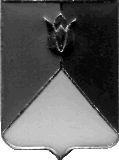 РОССИЙСКАЯ ФЕДЕРАЦИЯАДМИНИСТРАЦИЯ КУНАШАКСКОГО МУНИЦИПАЛЬНОГО РАЙОНА ЧЕЛЯБИНСКОЙ ОБЛАСТИПОСТАНОВЛЕНИЕот 16.03.2021г. №305В соответствии со статьей 179 Бюджетного кодекса Российской Федерации, Уставом Кунашакского муниципального района ПОСТАНОВЛЯЮ:1.  Внести изменения в муниципальную программу «Комплексное развитие  Кунашакского муниципального района на 2020-2022 годы», утвержденную постановлением Администрации Кунашакского муниципального района от 14.11.2019 г. № 1583, согласно приложению.2. Отделу информационных технологий Администрации Кунашакского муниципального района (Ватутин В.Р.) разместить настоящее постановление на официальном сайте Администрации Кунашакского муниципального района.3. Организацию выполнения настоящего постановления возложить на заместителя Главы муниципального района по жилищно-коммунальному хозяйству, строительству и инженерной инфраструктуре – руководителя Управления ЖКХ, строительству и энергообеспечению Мухарамова Р.Я.Глава района                                                                                        С.Н. АминовПлан финансирования на 2020 годО внесении изменений в  муниципальную программу «Комплексное развитие  Кунашакского муниципального района на 2020-2022 годы»ПРИЛОЖЕНИЕк постановлению Главы администрацииКунашакского муниципального районаот 14.11.2019 г. №1583(в редакции постановления Главы администрацииКунашакского муниципального районаот 16.03.2021г. №305)№ п/пНаименование Местный бюджет, руб.Федеральный и областной бюджет, руб.ВСЕГО, руб.1Газоснабжение жилых домов по ул. Победы, Нигматуллина, Степная в с.Кунашак Кунашакского района Челябинской области528 790,018 284 797,998 813 588,00Итого528 790,018 284 797,998 813 588,00